Национальные проекты. Фотоконтроль 2019Спортивная площадка: г.Бугульма,ул.Ленина, 33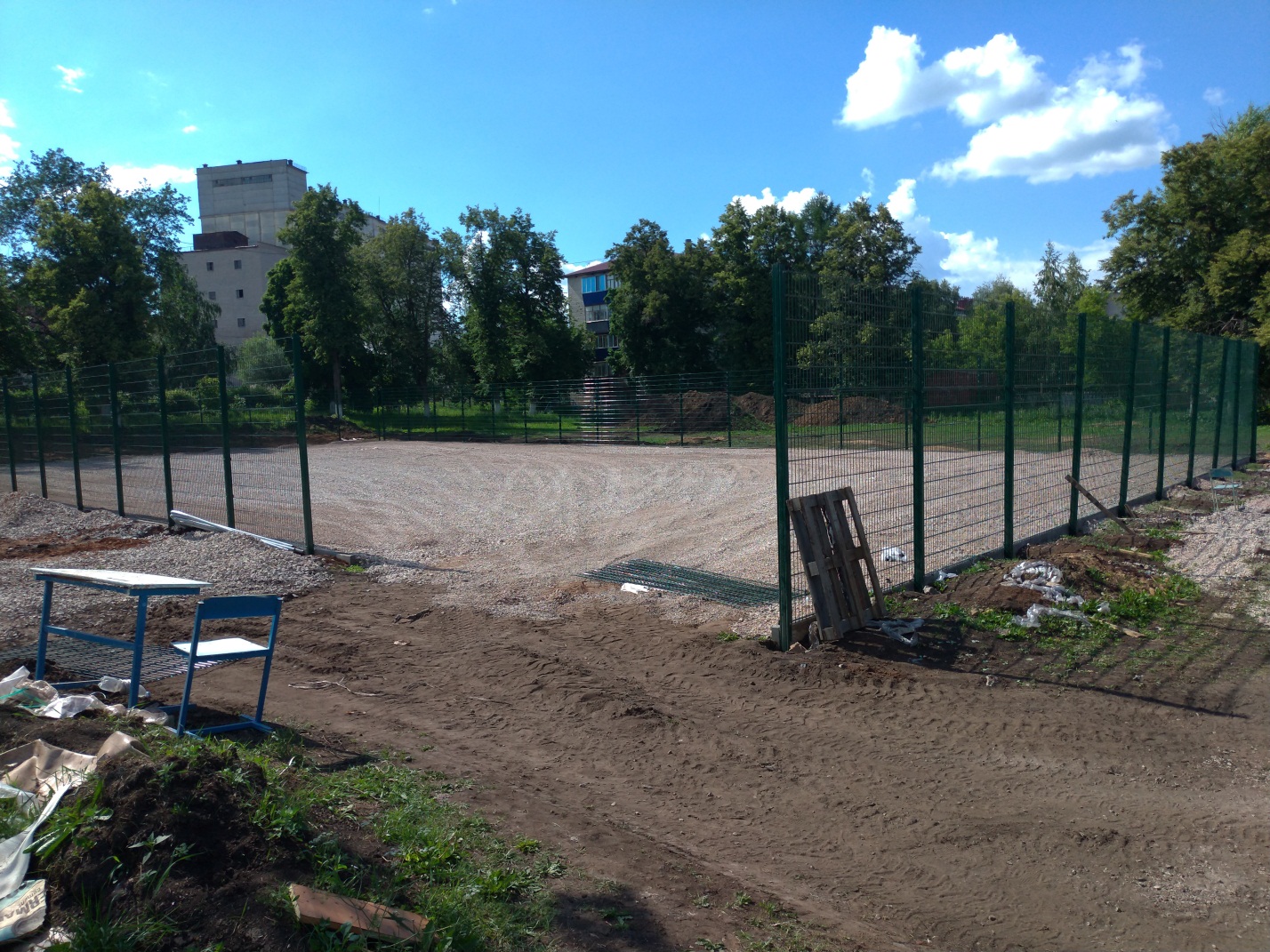 Спортивная плошщадка6 г.Бугульма, ул.Оршанская, 61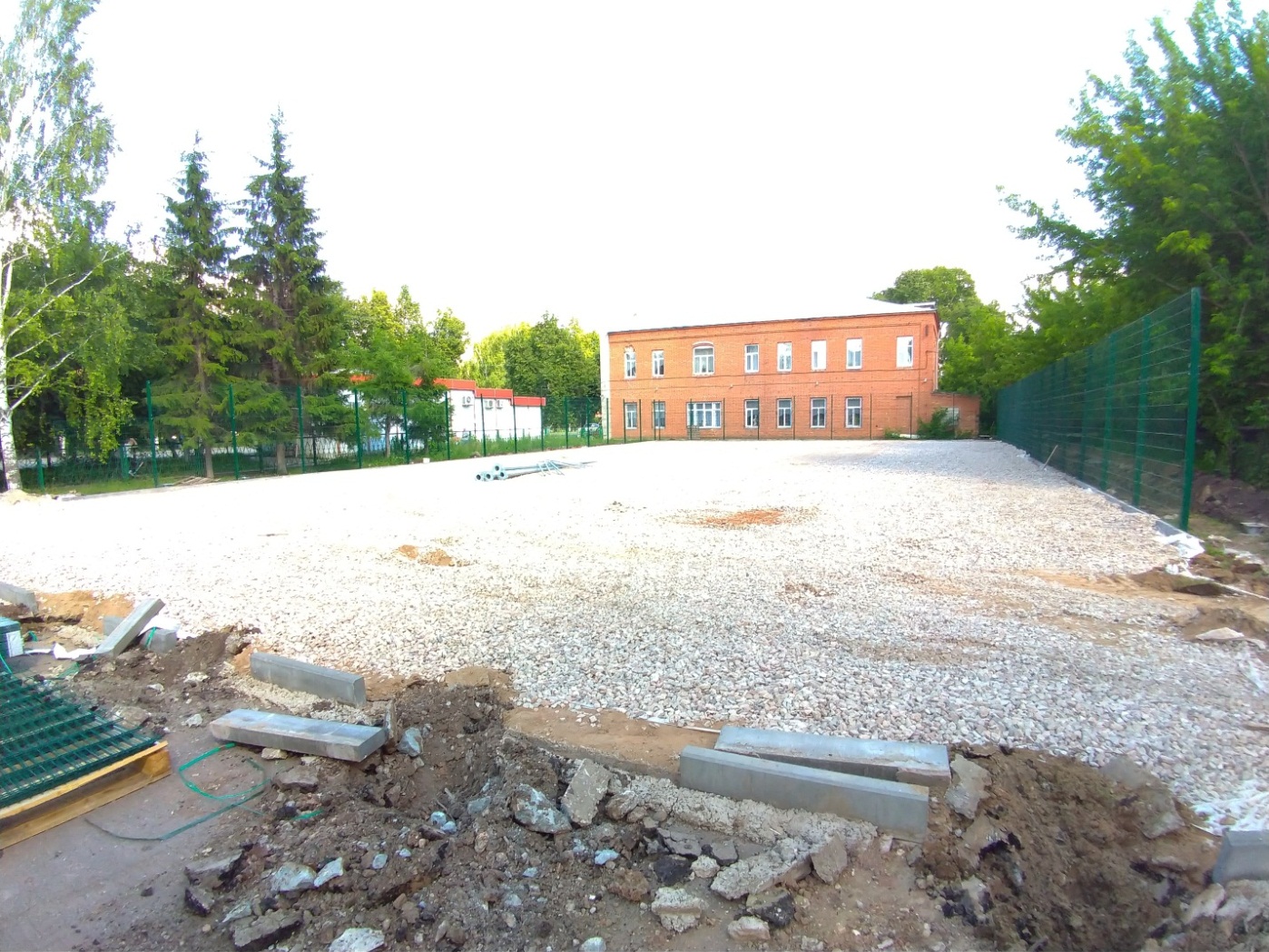 Дата посещения                        20 июня 2019 годаПроект:Демография/строительство спортивных площадокОбъект     Универсальная спортивная площадка по адресу ул.Ленина 33Универсальная спортивная площадка по адресу ул. Оршанская 61Состав комиссии                       -Гарафутдинов В.В. заместитель Руководителя Исполнительного комитета по инфраструктурному развитию-Тахиятуллин И.Р., начальник отдела по делам молодежи, спорту и туризму-Круглов К.В., заместитель начальника отдела по делам молодежи, спорту и туризмуВыполнение графика работ на объекте: по адресу ул.Ленина 33Готовность основания –95%Устройство искусственного покрытия - 0%Устройство оборудования –0%Установка ограждения –70%Выполнение графика работ на объекте: по адресу ул. Оршанская 61Готовность основания –90%Устройство искусственного покрытия - 0%Устройство оборудования –0%Установка ограждения –90%Основные выводыРабота ведется согласно графикаИмеющиеся           проблемы    Проблем нетПоручения, предложения, рекомендацииПредложений нетОтветственные  -Тахиятуллин И.Р., начальник отдела по делам молодежи, спорту и туризму